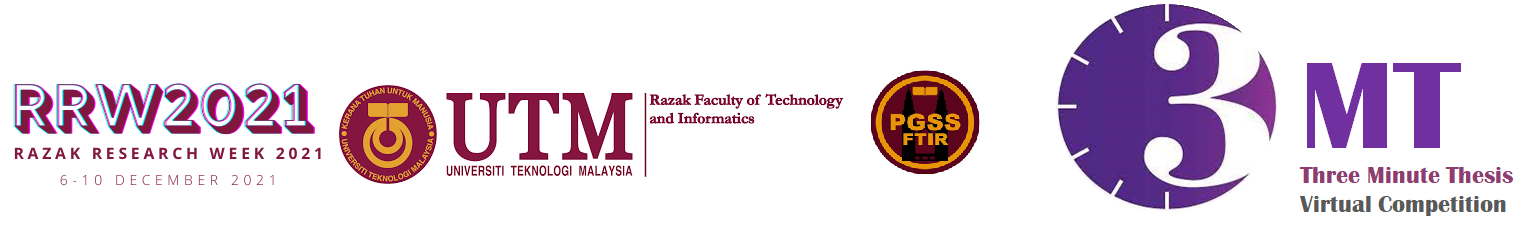 3MT SCRIPT :Xyz abx  Xyz abx  Xyz abx  Xyz abx  Xyz abx  Xyz abx  Xyz abx  Xyz abx  Xyz abx  Xyz abx  Xyz abx  Xyz abx Xyz abx  Xyz abx  Xyz abx  Xyz abx Xyz abx  Xyz abx  Xyz abx  Xyz abx Xyz abx  Xyz abx  Xyz abx  Xyz abx Xyz abx  Xyz abx  Xyz abx  Xyz abx Xyz abx  Xyz abx  Xyz abx  Xyz abx  Xyz abx  Xyz abx  Xyz abx  Xyz abx Xyz abx  Xyz abx  Xyz abx  Xyz abx Xyz 